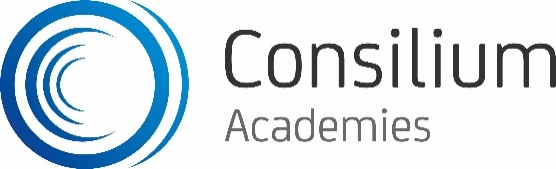 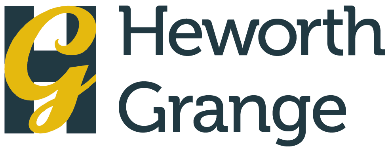 ConfidentialPlease do not include a CV as it will not be considered.   As this application form may be photocopied, please complete the form in black ink or type.Please read carefully all instructions as this form will be used a  major part of shortlisting.   Relevant educational, vocational, professional qualifications or training courses. (Most recent first)      Membership of organisations that are relevant to your applicationEmployment history (present or most recent first) (Please use a separate sheet if necessary.)   Please give details of your main duties and responsibilities in your present or most recent job. (Please use a separate sheet if necessary.) Please explain how your experience, skills and knowledge meet the key tasks and competencies of   the job you have applied for. (Please use a separate sheet if necessary.)   Please give details of any periods when you were not in full-time employment, education or training.General   Do you have a current driving licence?	   Yes	   No   If we offered you the job, when would you be able to start work with us?     References   Please give details of two referees. If you are in, or have just finished, full-time education, one referee   should be from your school or college. If you are working, one referee should be your present employer.   We may also take references from any of your past employers.    We will take references before we interview you and immediately after shortlisting. Please therefore    ensure your referee has given permission to be contacted.    We may also follow up references by phone.     Disclosure   This job may be exempt from the Rehabilitation of Offenders Act 1974. If it is exempt, this means we have to contact the Criminal Records Bureau for a ‘Disclosure’. If this is the case, we will give you more details if we ask you to come in for an interview.    Declaration   As far as I know, the information I have given is correct.   Please note the successful candidate will be required to sign the application form.This form should be returned to deborah.patterson@heworthgrange.org.ukJob Title:   What is your title?What is your title?What is your title?What is your title?What is your title?What is your title?What is your title?What is your title?What is your home phone number?MrMrsMissMsOther (please give details)Other (please give details)Other (please give details)Other (please give details)Other (please give details)Other (please give details)Other (please give details)What is your mobile number?What is your name?  (First names and surname)What is your name?  (First names and surname)What is your name?  (First names and surname)What is your name?  (First names and surname)What is your name?  (First names and surname)What is your name?  (First names and surname)What is your name?  (First names and surname)What is your name?  (First names and surname)What is your name?  (First names and surname)What is your name?  (First names and surname)What is your name?  (First names and surname)What is your work phone number?(if convenient)What is your work phone number?(if convenient)What is your work phone number?(if convenient)What is your work phone number?(if convenient)What is your work phone number?(if convenient)What is your work phone number?(if convenient)What is your work phone number?(if convenient)What is your work phone number?(if convenient)What is your work phone number?(if convenient)What is your work phone number?(if convenient)What is your work phone number?(if convenient)What is your work phone number?(if convenient)What is your date of birth?What is your date of birth?What is your date of birth?What is your date of birth?What is your date of birth?What is your date of birth?What is your date of birth?What is your date of birth?What is your date of birth?What is your date of birth?What is your date of birth?What is your date of birth?Do you have any previous surnames?Do you have any previous surnames?Do you have any previous surnames?Do you have any previous surnames?Do you have any previous surnames?Do you have any previous surnames?Do you have any previous surnames?Do you have any previous surnames?Do you have any previous surnames?Do you have any previous surnames?Do you have any previous surnames?What is your sex?What is your sex?What is your sex?What is your sex?What is your sex?What is your sex?What is your sex?What is your sex?What is your sex?What is your sex?What is your sex?What is your sex?What is your National Insurance number?What is your National Insurance number?What is your National Insurance number?What is your National Insurance number?What is your National Insurance number?What is your National Insurance number?What is your National Insurance number?What is your National Insurance number?What is your National Insurance number?What is your National Insurance number?What is your National Insurance number?MaleMaleMaleFemaleFemaleFemalePrefer not to sayPrefer not to sayPrefer not to sayPrefer not to sayPrefer not to sayPrefer not to sayPrefer not to sayPrefer not to sayPrefer not to sayPrefer not to sayWhat is your address, postcode & email?What is your address, postcode & email?What is your address, postcode & email?What is your address, postcode & email?What is your address, postcode & email?What is your address, postcode & email?What is your address, postcode & email?What is your address, postcode & email?What is your address, postcode & email?What is your address, postcode & email?What is your address, postcode & email?Address Address Address Address Email: Email: Email: Email: 	What is your ethnic group?	How would you describe yourself?	White 		British			Irish 		Any other White background (please write in)	Mixed		White and Black Caribbean 		White and Black African 		White and Asian 		Any other mixed background 	Asian or Asian British 		Indian			Pakistani 		Bangladeshi 		Any other Asian background (please write in) 	Black or Black British		Caribbean			African 		Any other Black background (please write in) 	Chinese 		Chinese		Other (please write in)Do you have a disability as defined in the Disability Discrimination Act 1995 below?‘A physical or mental impairment which has a substantial and long-term adverse effect on a person’s ability to carry out normal day-to-day activities.’	Yes			NoHow did you find out about this job?	Job Centre	Kiosk	Local Press	Mobile Phone text alerts	National Press	Sector 1	Word of mouth	Specialist Press, please state which?Are you related to any senior employees of the School or the Trust? 	Yes			NoIf Yes, please give details below.Name RelationshipPosition or job titleJob Title:Course or qualificationsGradeYearCourse or qualificationsGradeYearName of organisationLevel of membershipYear you joinedName and address of employerJobDatesDatesPayReasons for leavingName and address of employerJobFromToPayReasons for leavingHow much notice would you have to give your present employer?weeksmonthsReferee’s name:Referee’s position:Address:Phone:Type of reference (such as employment, academic – personal references are not acceptable):Email:Contact telephone no:Referee’s name:Referee’s position:Address:Phone:Type of reference (such as employment, academic – personal references are not acceptable):Email:Contact telephone no:Your signatureDate